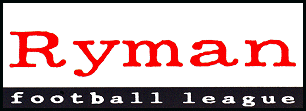 RYMAN FOOTBALL LEAGUE – WEEKLY NEWS AND MATCH BULLETINSeason 2007-2008 No: 04 - : - 3rd September 2007ISTHMIAN LEAGUE CUPThe draw for the Second Round of the Isthmian League Cup competition has been made as follows:AFC Hornchurch vs. TilburyAFC  vs. Whyteleafe (Middx) vs. Walton & Hersham  vs. Billericay Town vs. AFC Bury Town vs. Carshalton Athletic vs. Corinthian Casuals vs. Aveley Athletic vs. Dulwich Hamlet vs. Tooting & Mitcham United  vs. Great Wakering Rovers vs. Ilford vs. Ware Borough vs. Metropolitan PoliceHendon vs. Boreham WoodHorsham vs.  UnitedHorsham YMCA vs. Folkestone InvictaKingstonian vs. Cray WanderersLeatherhead vs. Croydon AthleticMaidstone United vs.  vs.  UnitedMolesey vs. Wealdstone vs. LeytonRamsgate vs. Redbridge or  vs. SittingbourneTonbridge Angels vs. Chipstead Abbey vs. Wingate & Finchley  or   vs. Walton Casuals vs. Northwood  vs.   vs.  vs. Heybridge SwiftsMatches are to be played week commencing Monday, 1st October.The remaining rounds will be played as follows:Third Round	Tuesday, 13th November 2007Fourth Round	Tuesday, 4th December 2007Quarter-Finals	Tuesday, 12th February 2008Semi-Finals	Tuesday, 4th March 2008Final	Wednesday, 2nd April 2008WEEKEND REVIEWEast Thurrock United continue to lead the Premier Division following their 3-2 home win against second placed Hendon.Title favourites AFC Wimbledon and  both slipped to single goal defeats, with the previously pointless Harrow Borough achieving the result of the day with a 2-1 win at Kingsmeadow against Terry Brown’s Wombles.  AFC Hornchurch beat  1-0.37 goals were scored in eleven Premier Division matches, with Horsham and  leading the way with four each.  Two hat-tricks were scored – the first of the season in the Premier Division – by Bradley Woods-Garness of   and Charles Side of , the latter coming in the first nine minutes of ’s match against Tonbridge Angels.Twenty-one teams from Divisions One North and South progressed through to the First Round Qualifying of the FA Cup in a fortnight’s time, with a further three involved in midweek replays.Premier DivisionAt the start of Saturday afternoon, Harrow Borough travelled to AFC Wimbledon knowing that they were the only pointless club in the Premier Division.  However, the Middlesex club provided the shock of the day as they beat the home club 2-1, Albert Adomah scoring the all important winner after sixty minutes play.  The win lifts  two places off the foot of the table, with Leyton currently occupying 22nd place.East Thurrock United retained top spot by beating the club nearest to them – Hendon – 3-2 at home.  AFC Hornchurch won the all-Essex derby at home to  – Kris Lee scoring the winner with just sixteen minutes left to pay.Horsham’s 4-1 win at hoe to Carshalton Athletic allowed the  side to quietly move into second place, just ahead of  – 4-0 winners at home to Leyton.Boreham Wood were the only other team to secure an away win – an own goal from Folkestone Invicta’s Kieron Mann being enough to let the points escape back to Hertfordshire. (Middx) secured another win with a 3-2 home victory over Heybridge Swifts, with the Swifts, along with Leyton, being the only two clubs in the Premier Division without a victory in the League this season.Elsewhere,   beat Ramsgate 3-0 and  won the  derby 3-1 at home to Tonbridge Angels.  Wealdstone and Hastings United were the only two teams to finished all-square as they shared six goals and the points in a match plated at Harrow Borough.FA Cup21 clubs moved through to the next round of the FA Cup in a fortnight’s time, earning each one a £1,000 payment from the FA Prize Fund. won the all-Suffolk tie 3-2 at AFC Sudbury, the winning goal coming from Darren Coe midway through the second half.   were the afternoon’s top scorers, beating Banstead Athletic 7-0 at home, whilst visitors   beat  5-1.    won 5-0 at home to Eton manor, whilst  scored four away from home for the second match in succession, beating Ringmer 4-1 to move into the next round.Great Wakering Rovers won 4-0 at Tilbury, whilst Horsham YMCA beat visiting Chessington & Hook United 4-1. beat last season’s FA Cup heroes Leatherhead 3-0, whilst Cray Wanderers returned from a visit to Tooting & Mitcham United with a 2-1 victory, and a tie at home to AFC Wimbledon in the next round as their reward.RYMAN YOUTH LEAGUETooting & Mitcham United top the Ryman Youth League following their 4-1 win at Maidstone United.  The League played a full programme this week with another full programme taking place this coming week, before the teams start off in the FA Youth Cup competition.Croydon Athletic, Horsham and AFC Wimbledon all sit one point behind Tooting, but with a game in hand, as these three clubs all won their opening matches of the season.  Two of these three – Horsham and AFC Wimbledon – play each other on Monday evening.Tuesday, 28th August, 2007Premier Division United	3 - 0	Carshalton Athletic	338Rowland 28, Ahwan 37,Takalobighashi 52Division One NorthNorthwood	1 - 3		197 67	Dickie 37, Hall 49, Georgiou 61Division One SouthHorsham YMCA	2 - 1	 Town	130Death 20, Francis 38 (og)	Baitup 11Walton Casuals	(A) 3 - 1	Metropolitan Police	115(Abandoned after 40 minutes due to a floodlight failure)Ball 19, Keywood 27,	Carley 10Harris 32 (pen)	2 - 0	Burgess Hill Town	340Lovegrove 45, Phelan 75Friday, 31st August, 2007Premier DivisionMaidstone United	0 - 1	  Town	428	Nwokeji 34FA Cup – Preliminary RoundErith & Belvedere	2 - 0	Ashford Town	216Dean 36, Smith 90Saturday, 1st September 2007Premier DivisionAFC Hornchurch	1 - 0	 City	806Lee K. 74AFC Wimbledon	1 - 2	 Borough	2,601Leberi 9	Lawrence 8, Adomah 60 (Middx)	3 - 2	Heybridge Swifts	135Palmer 27, Logie 47,	Kennedy 1, King 15Joseph 85Billericay Town	4 - 0	Leyton	510Woods-Garness 2, 58, 75,Flack 27 United	3 - 2	Hendon	146Bajada 20, Richard 26,	Haule B. 80, O’Sullivan 90West 33 (pen)Folkestone Invicta	0 - 1	Boreham Wood	328	Mann 48 (og)	3 - 0	Ramsgate	320Hill 39, Bunn 72, Williams 80Horsham	4 - 1	Carshalton Athletic	404Rook 3, 54 (pen),	 59Carney 36, 78	3 - 1	Tonbridge Angels	648Side 2, 6, 9	Storey 77Wealdstone	3 - 3	 United	245Dean 29, Ashe 41,	Olorunda A. 28, Carey 47 (pen), 88Delisser 79FA Cup – Preliminary RoundAFC 	2 - 3	Bury Town	406Rowe 28,  38	Smith 22 (pen), Bammant 55,	Coe 67 	0 - 1	 Town	118	King 78Arundel	1 - 1	Molesey	92Hibberd 55	Mepham 38Aveley	2 - 1	Berkhamstead Town	66Leader 41 (pen), Imbert 82	Perrin 63 (pen)	7 - 0	Banstead Athletic	149Geard 28, Bradley 31,Sadough 41, 57, Pulling 52, 90,Gainsford 65Corinthian-Casuals	1 - 2		83Mitchell 27	Govey 15, Pollard 41	3 - 0	Leatherhead	879Cass 52, 75, Bradbrook 89Dulwich Hamlet	2 - 0	Three Bridges	206Beveney 75, Muguo 90	3 - 1	Wingate & Finchley	112Picknell 22, 69, 89	Balick 24	2 - 1	Kingstonian	368Baitup 85, 89	Huckle 88	2 - 1	AFC Hayes	209Crace 13, 28	 6 	2 - 2		225Purdey 47,  79	Johnson 17, Andrews 51Harwich & Parkeston	2 - 0	Ilford	195Calver 2, Chatters 73Horsham YMCA	4 - 1	Chessington & Hook United	74Ottley 15, Nayee 45,	Page 58Carden 45 (pen), Davies 47	2 - 1	Whyteleafe	135Winfield 45, Godden 77	Dunlop 13 (og)Langford	0 - 0	Potters Bar Town	80	3 - 2	Chipstead	67 16, Barnard 60,	Garner 32, Cole-Bolt 78Neighbour 79 	5 - 0	 Manor	72Parmenter 15, Lewis 32,Robinson 67, 89, Wareing 85Metropolitan Police	0 - 1	Croydon Athletic	94	Waldren 88Northwood	1 - 0	Uxbridge	193Hall 17 	1 - 5		79Frid 84	Ngoyi 5, 42, Hayden 39,	Blackburne S. 54, Hart 87Redbridge	1 - 2	Woodford United	69Curley 54	Hawkins 17, Williams 75Redhill	0 - 1	 Athletic	302	Carruthers 42Ringmer	1 - 4		102Barden 49	Smith 11, Govey 16,	Brooks 79, Elmes 89	2 - 1	Canvey Island	232Byrne 15, Boyle-Chong 78	Rugg 29Sittingbourne	1 - 0	 Town	194Browning 58	3 - 1	 Whitstable Town	75Mulholland 63, Dimmock 68	 35
Masade 88Tilbury	0 - 4	Great Wakering Rovers	79	Ettienne-Clark 7, Butterworth 17,	Tuohy 22,  45Tooting & Mitcham United	1 - 2	Cray Wanderers	240 89	Power 30, Wood J. 90 Forest	1 - 1	Wellingborough Town	84Hall 6	 68Walton & Hersham	3 - 0	Hassocks	101Graham 36, Yiga 41, Carter 90Walton Casuals	1 - 3		68Patterson	Atkins 57, 90, Piscina 64Wembley	1 - 4	Ware	74Scott 41	 2, Frendo 49,	Nielson 60, 64 	2 - 3	 Abbey	108Ricks 11, McDonald 55	Webb 53, White 56, Elmes 90 	0 - 4	 Rangers	94	Hayzelden 23, Begg 47, 77,	 90Monday, 3rd September, 2007Premier Division  vs.  UnitedTuesday, 4th September, 2007Premier DivisionBoreham Wood vs. AFC Carshalton Athletic vs.  (kick-off 7.30p.m.)Harrow Borough vs.  (Middx) (kick-off 7.30p.m.) United vs. Hendon vs. AFC HornchurchHeybridge Swifts vs.  (kick-off 7.30p.m.)Leyton vs. HorshamRamsgate vs.  United vs. WealdstoneTonbridge Angels vs. Folkestone InvictaFA Cup – Preliminary RoundMolesey vs. Arundel vs. Langford  vs. Saturday, 8th September 2007Premier DivisionBoreham Wood vs.  (Middx)Carshalton Athletic vs. AFC Hornchurch vs. Wealdstone Borough vs. Billericay Town United vs. HorshamHendon vs.  UnitedHeybridge Swifts vs. Folkestone InvictaLeyton vs. AFC Ramsgate vs.  United  vs. Tonbridge Angels vs. Division One NorthAFC  vs. Ilford  vs.  Abbey vs. Ware vs. Bury TownGreat Wakering Rovers vs. Wingate & FinchleyNorthwood vs.    vs. Redbridge vs. AveleyTilbury vs.   vs.  (kick-off 2.00p.m.)  vs. Division One South vs. Corinthian-CasualsCray Wanderers vs. Walton Casuals Athletic vs. Dulwich Hamlet  vs. Horsham YMCA vs. Kingstonian vs. MoleseySittingbourne vs. Metropolitan PoliceTooting & Mitcham United vs. ChipsteadWalton & Hersham vs. Whyteleafe vs. Croydon Athletic vs. LeatherheadTuesday, 11th September 2007Division One SouthWalton Casuals vs. Metropolitan PoliceIsthmian League Cup – First RoundRedbridge vs.   vs. Saturday, 15th September 2007Division One SouthLeatherhead vs. Corinthian-CasualsFA Cup – First Round QualifyingAFC Hornchurch vs.   (Middlesex) vs.  or FC ClactonBoreham Wood vs. Northwood  vs.    vs.  AthleticBury Town vs. Deeping Rangers or   vs. 	 vs. Burnham RamblersCray Wanderers vs. AFC Croydon Athletic vs. Tonbridge Angels vs. SittingbourneDulwich Hamlet vs.   vs.  Abbey vs. Walton & Hersham  vs. Langford or Folkestone Invicta vs. Horsham YMCA  or  vs. Croydon  vs.  Rangers Borough vs. Hitchin Town United vs. Ramsgate  vs.  UnitedHendon vs. AveleyHeybridge Swifts vs. LeytonHorsham vs. Arundel or Molesey United vs. Erith & Belvedere  vs.    vs.  vs. Carshalton AthleticTiptree United vs. Ware vs. Great Wakering RoversWealdstone vs.   or  City or Cockfosters vs. Billericay TownTuesday, 18th September 2007Division One North vs. Bury TownFriday, 21st September 2007Division One SouthDulwich Hamlet vs. KingstonianSaturday, 22nd September 2007Premier DivisionAFC Hornchurch vs. AFC  vs. Heybridge Swifts (Middx) vs. LeytonBillericay Town vs. Boreham Wood United vs. Carshalton AthleticFolkestone Invicta vs.  Borough  vs.  UnitedHorsham vs.  United vs. Tonbridge Angels vs. HendonWealdstone vs. RamsgateDivision One NorthAveley vs. Bury Town vs.  vs. RedbridgeDartford vs. AFC  vs. TilburyIlford vs.   vs.  Abbey vs. NorthwoodWare vs.  vs. Great Wakering RoversDivision One South   vs.  vs. Walton & HershamChipstead vs. SittingbourneCorinthian-Casuals vs. WhyteleafeCroydon Athletic vs.  AthleticLeatherhead vs. Horsham YMCAMetropolitan Police vs. Molesey vs. Cray WanderersWalton Casuals vs.  vs. Tooting & Mitcham UnitedSunday, 23rd September 2007Division One NorthWingate & Finchley vs. LEAGUE TABLES	As at Saturday, 1st September  2007PREMIER DIVISION	P	W	D	L	F	A	Pts	GDEast Thurrock United	5	4	1	0	11	5	13	+6 Horsham	5	4	0	1	10	5	12	+5 Billericay Town	5	3	2	0	13	1	11	+12 Staines Town	5	3	2	0	11	4	11	+7 Margate	5	3	1	1	10	6	10	+4 AFC Hornchurch	5	3	1	1	10	8	10	+2 Hendon	5	3	1	1	9	7	10	+2 Chelmsford City	5	2	2	1	13	4	8	+9 Ashford Town (Middx)	5	2	1	2	11	10	7	+1 AFC Wimbledon	5	2	1	2	6	5	7	+1 Hastings United	5	2	1	2	9	10	7	-1 Ramsgate	5	2	1	2	7	8	7	-1 Boreham Wood	5	2	1	2	8	10	7	-2 Harlow Town	5	1	2	2	6	7	5	-1 Tonbridge Angels	5	1	2	2	7	9	5	-2 Carshalton Athletic	5	1	2	2	4	8	5	-4 Wealdstone	5	1	1	3	11	14	4	-3 Heybridge Swifts	5	0	3	2	5	8	3	-3 Folkestone Invicta	5	1	0	4	4	9	3	-5 Harrow Borough	5	1	0	4	6	14	3	-8 Maidstone United	5	1	0	4	3	14	3	-11 Leyton	5	0	1	4	4	12	1	-8 DIVISION ONE NORTH	P	W	D	L	F	A	Pts	GDBrentwood Town	4	3	1	0	11	4	10	+7 AFC Sudbury	4	3	0	1	10	1	9	+9 Edgware Town	4	3	0	1	9	3	9	+6 Enfield Town	4	3	0	1	9	4	9	+5 Waltham Abbey	4	3	0	1	5	3	9	+2 Ware	4	2	2	0	9	3	8	+6 Maldon Town	4	2	2	0	6	4	8	+2 Dartford	4	2	1	1	9	6	7	+3 Bury Town	4	2	1	1	6	5	7	+1 Canvey Island	4	2	0	2	8	5	6	+3 Redbridge	4	1	3	0	5	4	6	+1 Waltham Forest	4	1	3	0	5	4	6	+1 Tilbury	4	1	2	1	6	7	5	-1 Arlesey Town	4	1	1	2	7	7	4	+0 Potters Bar Town	4	1	1	2	5	8	4	-3 Aveley	4	1	1	2	2	8	4	-6 Wingate & Finchley	4	0	3	1	3	4	3	-1 Witham Town	4	0	2	2	5	8	2	-3 Great Wakering Rovers	4	0	1	3	3	8	1	-5 Northwood	4	0	1	3	3	10	1	-7 Ilford	4	0	1	3	1	9	1	-8 Wivenhoe Town	4	0	0	4	1	13	0	-12 DIVISION ONE SOUTH	P	W	D	L	F	A	Pts	GDDover Athletic	4	3	1	0	11	5	10	+6 Sittingbourne	4	3	1	0	7	4	10	+3 Kingstonian	4	3	0	1	7	4	9	+3 Croydon Athletic	4	2	2	0	9	5	8	+4 Tooting & Mitcham United	4	2	2	0	8	5	8	+3 Burgess Hill Town	4	2	1	1	10	6	7	+4 Worthing	4	2	1	1	6	3	7	+3 Walton & Hersham	4	2	1	1	6	4	7	+2 Ashford Town	4	2	1	1	3	3	7	+0 Metropolitan Police	3	2	0	1	4	2	6	+2 Cray Wanderers	4	2	0	2	6	6	6	+0 Chatham Town	4	1	2	1	6	4	5	+2 Eastbourne Town	4	1	2	1	9	9	5	+0 Whyteleafe	4	1	1	2	4	4	4	+0 Leatherhead	4	1	1	2	3	4	4	-1 Dulwich Hamlet	4	1	1	2	4	6	4	-2 Horsham YMCA	4	1	0	3	3	9	3	-6 Walton Casuals	3	0	2	1	6	7	2	-1 Whitstable Town	4	0	2	2	6	8	2	-2 Corinthian-Casuals	4	0	2	2	5	7	2	-2 Molesey	4	0	1	3	3	13	1	-10 Chipstead	4	0	0	4	4	12	0	-8 FIXTURE CHANGES TABLEDivision One NorthDivision One SouthPLAYER MOVEMENTSWednesday, 29th August, 2007Carshalton Athletic	0 - 3	Horsham	100	Wright 35, Hawkes 50, Bowles 80Tonbridge Angels	1 - 1		73Dann 60	Wells 20Thursday, 30th August, 2007AFC Wimbledon	2 - 1	 Town	50Dunn 46, 80	 60Horsham YMCA	1 - 4	Croydon Athletic	38Wragg 2	Oyi 7, Kelly 40,	Carnegie 46, Knight 86Leatherhead	1 - 1	Burgess Hill Town	50Seudieu 75	Pople 35 United	1 - 4	Tooting & Mitcham United	41Lyall 28	Antonio 70, 82, Junaio 73,	Mason 88Monday, 3rd September, 2007 vs. Tonbridge Angels (kick-off 7.30p.m.)Horsham vs. AFC  vs. Carshalton Athletic (kick-off 7.30p.m.)Wednesday, 5th September, 2007 vs. Horsham YMCA (kick-off 7.30p.m.)Thursday, 6th September, 2007Kingstonian vs. Tooting & Mitcham United United vs. LeatherheadMonday, 10th September, 2007FA Youth Cup – Preliminary RoundHorsham vs.  vs. Leatherhead (kick-off 7.30p.m.)Tuesday, 11th September, 2007FA Youth Cup – Preliminary Round  vs.  UnitedWednesday, 12th September, 2007Tonbridge Angels vs. Thursday, 13th September, 2007AFC Wimbledon vs. Croydon Athletic (kick-off 7.30p.m.)Horsham YMCA vs. Kingstonian (kick-off 7.30p.m.)Week beginning Monday, 10th September, 2007FA Youth Cup – Preliminary Round vs. Epsom & Ewell (kick-off 7.30p.m.)Colliers Wood United vs. Carshalton AthleticTooting & Mitcham United vs.   –  withdrawnSunday, 16th September, 2007 FA Youth Cup – First RoundPatcham United vs. Horsham vs. FerringWednesday, 19th September, 2007Carshalton Athletic vs.  (kick-off 7.30p.m.)Croydon Athletic vs. Thursday, 20th September, 2007AFC Wimbledon vs. Maidstone United (kick-off 7.30p.m.)Kingstonian vs. HorshamLeatherhead vs. Horsham YMCATooting & Mitcham United vs. Thursday, 27th September, 2007Kingstonian vs. Leatherhead or Week beginning Monday, 24th September, 2007FA Youth Cup – First Round QualifyingBromley vs.   or  United   or Epsom & Ewell vs. Colliers Wood United or Carshalton Athletic vs. Horsham YMCACroydon Athletic vs. Hayes & Yeading UnitedDulwich Hamlet vs. AFC   vs.   or  vs. Tonbridge AngelsTooting & Mitcham United vs. Horsham or  or Leatherhead vs. Sutton United or ArundelYOUTH LEAGUE TABLES	As at Saturday, 1st September  2007PREMIER DIVISION	P	W	D	L	F	A	Pts	GDTooting & Mitcham United	2	1	1	0	5	2	4	+3 Croydon Athletic	1	1	0	0	4	1	3	+3 Horsham	1	1	0	0	3	0	3	+3 AFC Wimbledon	1	1	0	0	2	1	3	+1 Leatherhead	2	0	2	0	1	1	2	+0 Worthing	2	0	2	0	1	1	2	+0 Burgess Hill Town	1	0	1	0	1	1	1	+0 Tonbridge Angels	1	0	1	0	1	1	1	+0 Carshalton Athletic	2	0	1	1	1	4	1	-3 Kingstonian	0	0	0	0	0	0	0	+0 Staines Town	1	0	0	1	1	2	0	-1 Horsham YMCA	1	0	0	1	1	4	0	-3 Maidstone United	1	0	0	1	1	4	0	-3 NOTICEBOARDDULWICH HAMLET FCMatch Secretary Dave McCartney will be unavailable from Thursday, 30th August to Saturday, 8th September 2007 inclusive. TOWN FC - YOUTHSYouth Secretary Hilary Denning will be away from Wednesday 29th August until Wednesday 12th September, so anything to do with youth fixtures etc during that period to Steve Parsons, Staines Town Club Secretary.CLUB GOSSIPMICK GIBSON“By Mike Bacon, East Anglian Daily Times sports writer and Green’Un publisher”YOU can’t imagine Mick Gibson as a shy 14-year-old.Indeed you can’t imagine Mick Gibson as shy at any age.However, and straight from the man himself, Mick confesses to, at one time, being shy – although it was more than 50 years ago when he took his seat at his first-ever committee meeting at Heybridge Swifts FC as that shy 14-year-old.More than half-a-century later and Mick has been, not so much round the block, more like round the table, at Heybridge. From the little teenager making a few notes, he has moved on through the ranks – assistant secretary, treasurer, vice-chairman, chairman and then vice-chairman once more.A life of dedication to one non-league club, and a dedication recently rewarded with a 50-year Lifetime Achievement medal from the Football Association.Cut him in half and it’s Swifts’ black and white stripes all the way through Mick. A dedicated family man, dedicated Heybridge official, born and bred in the  village, he has much to be proud of.So how did it all start? Mick takes up the story.“I played a bit for   and then , but quite honestly I wasn’t that good a player,” he said.“There were no youth leagues in those days and although I played for Heybridge reserves at about 16 or 17, I just wasn’t good enough.“I had already gone on the committee of the club at 14, we were in the Essex and Suffolk Border League then. As I said, I played a bit, but soon found myself just supporting the club.Their current ground at  was bought for £750 in 1964 and Mick proudly shows me a programme from the Swifts’ first game there – a 4-0 defeat to Maldon.Much work has been done to bring the pitch up to an ‘A’ grading since then and success on the pitch has followed with three FA Cup first round appearances in 10 years among the major successes.“The work we did in the late-80s was phenomenal,” Mick said.“There was so much work done on the ground and I was so proud when we got our ‘A’ grade.“Our FA Cup runs were fantastic, but the best game I ever saw at  was in the FA Trophy in 1985. It was the last 16 of the Trophy and we were 2-0 down to , but came back to win 3-2, with Mitchell Springett getting the winner in the last minute of extra time.“Graham Poll was in the middle that night and Steve Bennett was the referee for the next round when we lost to  1-0.”Like the versatile gent he has proved over the years, Mick will take whatever Swifts’ throw his way in terms of a ground move. He has seen it all before. Mick is not so shy today, maybe. But his love for Heybridge Football Club is as strong now as it was 51 years ago and an FA Lifetime Achievement Award is proudly displayed in his house.As the saying goes . . . he deserves a medal.ASHFORD TOWN FCAshford Town Football Club will be playing a match against the the Montserrat Football Association (MFA) national football team on Tuesday 11th September at The Homelands.The MFA President, Mr Vincent Cassell will be travelling with the team for this encounter as it forms part of 's preparations for World Cup 2010.CORINTHIAN-CASUALS FCOf all the teams that lined up in this weekend's FA Cup First Preliminary Round, few have as much FA Cup history as Corinthian-Casuals.

The Tolworth based team took on  at their King George's Field ground on Saturday, finally losing 1-2.

At the beginning of the last century Corinthians were the most famous amateur team in the world, with their motto of fair play and strict anti-professional outlook earning them many fans - including a  based team who decided to take their name.

As amateurs they did not enter any league competitions, with the FA Cup the only competition they contested, and they regularly proved more than a match for top flight sides.

In 1926, 56,000 people saw them suffer a narrow defeat by  - who won the first Division that year - and in 1930 they took Millwall to two replays in the third round, with a total of 135,000 watching the three games.

Unfortunately the club's horizons have changed somewhat since those heady pre-World War II days and, according to Rob Cavallini, author of 'Play up ! A History of the Corinthian Football Club 1882-1939', a crowd of over 100 would be a success on Saturday.

"Corinthians used to live for the FA Cup," explains Cavallini.

"We've had some great star players turn out for us in the competition over the years, including Sky commentator Martin Tyler, former England cricket captain Alec Stewart, and the leader of Wimbledon's 'Crazy Gang', Dave 'Harry' Bassett.

"We used to draw huge crowds, but the club has hit hard times in more recent years - in fact, the last time we won a game in the FA Cup was way back in 2001!

"Like every small club we live on the edge financially, and when we went on a little cup run in 2001 it brought in £7,500 - enough to rebuild a stand to allow us to get promoted.

"A club with a history like ours can never forget what the FA Cup means, and every year we get excited about it. And I'm confident as well - I think we will win 2-1!" 

And Tyler, who has commentated on every FA Cup Final since 1990, believes that clubs such as Corinthian-Casuals thrive on the magic of the FA Cup.

“I was extremely fortunate to play for such a fantastic club with such wonderful principles,” said .

“We always took it seriously and I’m sure that everyone at the club still does, and it is always special to be given the opportunity to play in the FA Cup, as it’s what you dream of as a kid.

“To all non-league players, staff and fans the first preliminary round is a special day, and I wish Corinthian-Casuals every success for Saturday.”LEATHERHEAD FC - Quiz Night at the Grove
Leatherhead Football Club are running an interclub sports quiz evening on Friday 
12th October at The Grove,  their refurbished clubhouse at their Fetcham Grove home.The quiz will feature all sports but obviously football will dominate the evening so if you think you know your sports then why not raise 
a team and enter what should prove to be a competitive evening. The maximum of teams being permitted is 16 (teams of 4) at a cost of just £20 per team, a figure which includes a half time buffet and trophies. Involvement is 
guaranteed for every player for the whole evening.

Leatherhead have seven confirmed entries already including two from the Tanners newly affiliated Bookham Colts FC and of course a Tanners management team led by Dave Harlow. Teams can be made up of supporters, players, management or club officials and entry forms are available now by contacting 
Pete Bowers – telephone  0771 060 3430 ore-mail  p.bowers@cordwallis.co.ukWEEKLY STATS ATTACKBest Attendances – Club by Club(Up to and including Friday, 1st September 2007)PREMIER DIVISION2,829	AFC  vs. Ramsgate	18th August 20071,572	Billericay Town vs. 	27th August 20071,140	  vs.  United	25th August 20071,030	AFC Hornchurch vs. Billericay Town	21st August 2007874	Wealdstone vs. AFC 	21st August 2007804	 vs. 	18th August 2007DIVISION ONE NORTH969	Dartford vs. 	18th August 2007319	  vs. 	21st August 2007312	AFC  vs. 	27th August 2007303	  vs. AFC 	25th August 2007231	Ware vs. 	25th August 2007216	  vs. 	21st August 2007DIVISION ONE SOUTH1,021	 Athletic vs. Cray Wanderers	20th August 20071,002	  vs.  Athletic	27th August 2007475	Tooting & Mitcham United vs. Kingstonian	27th August 2007411	 vs. Kingstonian	18th August 2007383	Horsham YMCA vs.  Athletic	18th August 2007379	Kingstonian vs. Corinthian-Casuals	20th August 2007Top Goalscorers(Up to and including Friday, 1st September 2007)PREMIER DIVISION	Lge GoalsMark Nwokeji		5Jon Main	Tonbridge Angels	4Joe Flack	Billericay Town	3Simon Thomas	Boreham Wood	3Ricky Holmes		3James Pinnock		3Steffan Ball	Ramsgate	3Lee O’Leary	Wealdstone	3DIVISION ONE  GoalsJay May		5James Rowe	AFC 	4Lee Noble		3Ian Luck	Canvey Island	3Bryan Hammatt		3Steve Wareham		3Kaan Hawes		3DIVISION ONE  GoalsReggie Savage	Croydon Athletic	6Shaheen Sadough		5Darren Smith		4James Dryden	 Athletic	4Jon Wallis	 Athletic	4Saheed Sankoh	Kingstonian	4Wins Analysis(Up to and including Saturday, 2nd September 2007)PREMIER DIVISIONMatches Played:	55Home Wins	28	50.9 %Away Wins	13	23.6 %Draws	14	25.5 %DIVISION ONE NORTHMatches Played:	44Home Wins	20	45.5 %Away Wins	11	25.0 %Draws	13	29.5 %DIVISION ONE SOUTHMatches Played:	43Home Wins	20	46.5 %Away Wins	11	25.6 %Draws	12	27.9 %Hat-trick heroes(Week beginning Tuesday, 28th August 2007)This week’s hat-trick stars are:Bradley Woods-Garness	Billericay TownCharles Side	Bruce BadcockRyman Football League,  
,  CB9 7WQ01440 708064 (Telephone)
01440 713583 (Fax)
0792 194 0784 (Mobile)E-mail: bruce.badcock@btinternet.comMatchOriginal DateNew Date vs. Bury Town16th October 200718th September 2007MatchOriginal DateNew DateWalton Casuals vs. Metropolitan Police28th August 200711th September 2007Leatherhead vs. Corinthian Casuals6th November 200715th September 2007PlayerFromToDateAlaile, MichaelAveley30th August 2007Austin, Simon UnitedHorsham30th August 2007BagleyRamsgate31st August 2007Cole-Bolt, AaronMetropolitan PoliceChipstead29th August 2007Darko, HenryTooting & Mitcham UnitedDulwich Hamlet6th September 2007Findlay, JamieDulwich HamletCroydon Athletic31st August 2007Holloway, SamRedbridgeTilbury29th August 2007Knight, Matthew29th August 2007Vahid, Stuart (Short term loan)Ramsgate31st August 2007